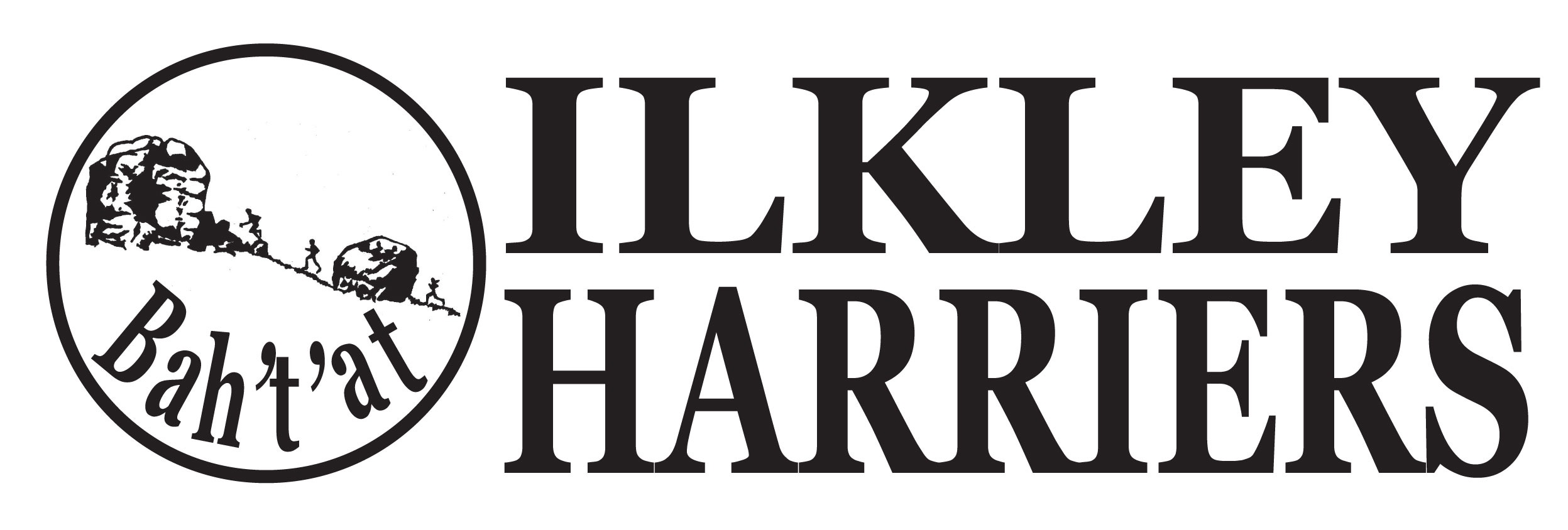  1.  Introduction Welcome from Steve Coy, Chair, on behalf of the Committee.  The meeting was attended remotely by all via the Zoom meetings platform on computer or phone. 2.  ApologiesCaroline Howe, Val Kerr, Jayne Norman, Alison Weston.3.  Minutes of last AGM 24th September 2019The minutes were agreed and accepted.Proposer: Rob Budding					Seconded: Jonathan Turner4. Matters Arisingthe wearing of visible clothing in the dark was reinforced and again this year.re the leisure clothing range being augmented with visible options: this wasn’t available at the time and will be chased.                                                      Action: Steve Coy5. Annual Report								Steve CoyBecause of the effects on everyone and organisations of the Covid-19 pandemic this has been a difficult last 6 months for all members in one way or another.  Steve thanked the many volunteers involved in running the club and its activities through the year more recently; Steve Weston for organising the successful Fell race prior to lockdown and Dan McKeown and Brit Tate for their entertaining virtual and remote inspiration plus the coaches and run leaders for their work to bring back training sessions within regulatory guidelines. Peter Shields, long standing member and coach, is sadly missed and we aim to set up an event in his memory.Membership numbers have increased through lockdown. Our communication channels were updated and well used over lockdown, however more needs to be done.  Paul Wood is retiring from website owner and we are working with Sam Wood to take over, maintaining all the good things which we value whilst adding new features.  Thank you to Paul, for his long service for the club in many roles, including setting up and managing the website. A new role communications role for the Committee is added (see item 8). Junior Report							Steve Coy for Shirley WoodIn this transition year, Shirley and the team continued to provide a strong and successful programme for young athletes. A managed reduction in numbers and sessions took place as income was not required for facilities. This together with the paying back of facilities  funds meant it was an exceptional year enabling free memberships and sessions to be set this coming year for existing members. There was a steady retirement and replenishment of coaches which will continue this year. Volunteers are welcome to help with this renewal and development.  Shirley can be contacted directly shirley@ilkleyharriers.org.ukThese reports were accepted.Proposer: Jane Bryant						Seconded: Petra Bijsterveld6.  Treasurer’s Report							Martin ArcherIncome increased slightly in the year due to the additional memberships and increase in fell race fees.  Expenditure savings were due to a rent free period from ILTSC and reduced social and event costs however fees to EA increased (more members).  With income at  £12,989 (cf £11566 last year) and expenditure £10,580 (cf £11,128 last year) a surplus of  £2,409 was generated. The report was accepted.Proposer: Paul Stephens						Seconded: Neil Chapman 7.  Membership fees:   The committee propose to reduce fees by £5 per person, recognising this exceptional year where members have not had the full benefit of our activities (albeit due to Covid, an event out of our control) and that this is a valid use of surpluses saved.  Dave Foyston agreed this was a good thing to do.Jeff Green asked what the need is or potential use of our surplus, presently £15,589.  We have maintained over the years surplus equivalent to a year’s income in case there was some event requiring complete shutdown.  This year has been exceptional and the effects may be seen through next year if membership numbers significantly drop, which we will know better in the last three months of 2020 when members must renew subscriptions. Hence this will be tabled for Committee discussion. 		Action: Hilda CoulseyIt is also noted that the Round Table may be able to offer support were the club to fall into financial difficulties in the futureThe proposal to reduce fees by £5 per member, so that single member fee is £29, joint at £50 with student remaining at £15 for 2020/2021, was accepted.Item 8 Officers and Committee for 2019-2020Peter Lewis, Malcolm Pickering and Helen and Dick Waddington have resigned from the Committee.Mike Abrams-Cohen, Sally Armitage, Jeff Green and Beth Massey were nominated to join the Committee.Hilda Coulsey will retire as Club Secretary at end December 2020 latest, proposing to remain on Committee.  It is proposed that the new Club Secretary will be decided at the next committee meeting when Hilda’s existing activities will be re-assigned. The Committee are appointed as below.Proposer: Vince Gibbons				Seconded: Bernie Gibbons* there are 9 places for committee members, as defined in the Club Constitution, hence the Deputy Chair position will be appointed at the next Committee meeting. Other club roles:Ladies' Fell Captain: Jann Smith/ Helen Thurston - standing down, new volunteer required in 2020/ 21Men's Fell Captain: Jack Wood Men's Road Captain: Istvan JascoLadies' Road Captain: Sally Armitage appointedMen's XC Captain: Steve CoyLadies' XC Captain, Peco representative XC contact: Gaenor Coy  - Standing down, new volunteer required in 2020/21Junior section: Shirley WoodMembership Secretary: Petra BijsterveldWebsite: Paul Wood retiring - discussions with Sam Wood in progressCommunications Co-ordinator: new appointment - Jonathan Turner Facebook and Twitter: Petra BijsterveldIH Race League: Jane McCarthy - handing over to Dan McKeownHDSRL contact: Paul Stephens9.  Reappointment of AuditorGavin Lamb is reappointed.Proposed: Vince Gibbons						Seconded: Neil ChapmanAOBRob Budding commented that through and since lockdown Dan’s challenges deserve special mention and the development of the run sessions show great collaboration and is much appreciated.  Concurred by Dave Foyston as being great for the club. In response to Peter Roll’s question on running the beginners course, Jane Bryant said that with it now being dark in the evenings and having restricted numbers per session we unfortunately will not be able to have the programme this Autumn.  Hilda said that we aim to do this in the Spring, however we prepared and posted on the website and in the Gazette Jane’s 0-5k programme and Jonathan’s relatively easy local run routes to support them.  The Tuesday run groups can accommodate newer runners at various levels.  This could be flagged again via our communication channels.     Action: Hilda CoulseyBernie Gibbons asked if the Fell Race is likely to be cancelled and it is too early to say.Geoff Howard thanked Steve, Hilda and all those helping to support members, communicate and provide activities within what’s possible. The meeting closed at 9:30 pmAttendees - 32Nick Pearce, Stephen Coy, Dick Waddington, Helen Waddington, Dawn Turner, Jonathan Turner, Martin Archer, Petra Bijsterveld, Beth Massey, Geoff Howard, Hilda Coulsey, Peter Roll, Istvan Jasco, Gaenor Coy, Dave Foyston, Sally Armitage, Jean Sullivan, Jeff Green,Neil Chapman, Nick Keeley, Jane Bryant, Peter Lewis, Bernie Gibbons, Vince GibbonsSue Williamson, Rob Budding, Paul Stephens, Mike Abrams-CohenJane McCarthy, Antonio Perez, Tom Lally, Justin Pierce.Hilda Coulsey 28th September 2020PositionChairSteve CoyDeputy Chairvacant - to be decided from the Committee at next Committee meetingSecretaryHilda Coulsey retiring, remaining on Committee - activities to be reassigned and Club Secretary appointed from the Committee at the next Committee meetingTreasurerMartin ArcherCommittee 1Mike Abrams-CohenCommittee 2Sally ArmitageCommittee 3Neil ChapmanCommittee 4Vince GibbonsCommittee 5Jeff GreenCommittee 6Beth MasseyCommittee 6Jayne NormanCommittee 7Jean SullivanCommittee 8Jonathan and Dawn TurnerCommittee 9Sue Williamson(Committee 9)*Paul Stephens volunteered after the AGM, will be voted at the next Committee meeting